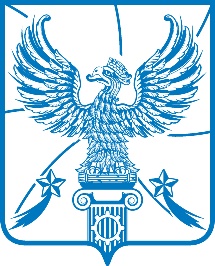 СОВЕТ ДЕПУТАТОВМУНИЦИПАЛЬНОГО ОБРАЗОВАНИЯГОРОДСКОЙ ОКРУГ ЛЮБЕРЦЫ
МОСКОВСКОЙ ОБЛАСТИРЕШЕНИЕ       24.05.2023									  № 71/11г. ЛюберцыО внесении изменений в Положение о порядке отчуждения недвижимого имущества, находящегося в муниципальной собственности муниципального образования городской округ Люберцы Московской области и арендуемого субъектами малого и среднего предпринимательстваВ соответствии с Федеральным законом от 06.10.2003 № 131-ФЗ «Об общих принципах организации местного самоуправления в Российской Федерации», Федеральным законом от 22.07.2008 № 159-ФЗ «Об особенностях отчуждения движимого и недвижимого имущества, находящегося в государственной или в муниципальной собственности и арендуемого субъектами малого и среднего предпринимательства, и о внесении изменений в отдельные законодательные акты Российской Федерации», Уставом городского округа Люберцы Московской области, Совет депутатов городского округа Люберцы решил:1. Внести в Положение о порядке отчуждения недвижимого имущества, находящегося в муниципальной собственности муниципального образования городской округ Люберцы Московской области и арендуемого субъектами малого и среднего предпринимательства, утвержденное Решением Совета депутатов городского округа Люберцы Московской области от 30.08.2017                  № 103/10 (далее – Положение), следующие изменения:1.1. В наименовании, пункте 1.1 Положения, после слова «недвижимого» дополнить словами «и движимого».1.2. В подпунктах 1.2.3, 1.2.4, 1.2.5 Положения после слова «недвижимое» дополнить словами «и движимое».1.3. Пункт 1.2 Положения дополнить подпунктом 1.2.6 следующего содержания:«1.2.6. Муниципальное движимое имущество, не включенное в утвержденный в соответствии с частью 4 статьи 18 Федерального закона от 24.07.2007 № 209-ФЗ перечень муниципального имущества, предназначенного для передачи во владение и (или) в пользование субъектам малого и среднего предпринимательства.».1.4. Раздел I Положения дополнить пунктом 1.4 следующего содержания:«1.4. Состав и виды движимого имущества, не подлежащего отчуждению, устанавливаются Правительством Российской Федерации.».1.5. Раздел II Положения изложить в следующей редакции:«2.1. Субъекты малого и среднего предпринимательства, за исключением субъектов малого и среднего предпринимательства, указанных в части 3        статьи 14 Федерального закона от 24.07.2007 № 209-ФЗ, и субъектов малого и среднего предпринимательства, осуществляющих добычу и переработку полезных ископаемых (кроме общераспространенных полезных ископаемых), при возмездном отчуждении арендуемого имущества из муниципальной собственности пользуются преимущественным правом на приобретение такого имущества по цене, равной его рыночной стоимости и определенной независимым оценщиком в порядке, установленном Федеральным законом от 29.07.1998 № 135-ФЗ «Об оценочной деятельности в Российской Федерации» (далее – Федеральный закон от 29.07.1998 № 135-ФЗ).2.2. Арендатором может быть реализовано преимущественное право на приобретение арендуемого имущества при соблюдении следующих условий:2.2.1. Арендуемое недвижимое имущество не включено в утвержденный в соответствии с частью 4 статьи 18 Федерального закона от 24.07.2007 № 209-ФЗ перечень муниципального имущества, предназначенного для передачи во владение и (или) в пользование субъектам малого и среднего предпринимательства, и на день подачи заявления оно находится в их временном владении и пользовании или временном пользовании непрерывно в течение двух лет и более в соответствии с договором или договорами аренды такого имущества, за исключением случая, предусмотренного пунктом 2.4 настоящего Положения.2.2.2. Арендуемое движимое имущество включено в утвержденный в соответствии с частью 4 статьи 18 Федерального закона от 24.07.2007 № 209-ФЗ перечень муниципального имущества, предназначенного для передачи во владение и (или) в пользование субъектам малого и среднего предпринимательства, в указанном перечне в отношении такого имущества отсутствуют сведения об отнесении такого имущества к имуществу, указанному в пункте 1.4 настоящего Положения, и на день подачи заявления такое имущество находится в их временном владении и пользовании или временном пользовании непрерывно в течение одного года и более в соответствии с договором или договорами аренды такого имущества, за исключением случая, предусмотренного пунктом 2.4 настоящего Положения.2.2.3. Отсутствует задолженность по арендной плате за арендуемое имущество, неустойкам (штрафам, пеням) на день заключения договора купли-продажи арендуемого имущества или на день подачи субъектом малого или среднего предпринимательства заявления.2.2.4. Сведения о субъекте малого и среднего предпринимательства на день заключения договора купли-продажи арендуемого имущества не исключены из единого реестра субъектов малого и среднего предпринимательства.2.3. Арендатор, соответствующий установленным пунктом 2.2 настоящего Положения требованиям, по своей инициативе вправе направить в администрацию городского округа Люберцы Московской области (далее – Администрация) заявление в отношении недвижимого имущества, не включенного в утвержденный в соответствии с частью 4 статьи 18 Федерального закона от 24.07.2007 № 209-ФЗ перечень муниципального имущества, предназначенного для передачи во владение и (или) в пользование субъектам малого и среднего предпринимательства.2.4. Арендатор по своей инициативе вправе направить заявление в Администрацию в отношении имущества, включенного в утвержденный в соответствии с частью 4 статьи 18 Федерального закона от 24.07.2007 № 209-ФЗ перечень муниципального имущества, предназначенного для передачи во владение и (или) в пользование субъектам малого и среднего предпринимательства, при условии:2.4.1. Арендуемое имущество на день подачи субъектом малого или среднего предпринимательства заявления находится в его временном владении и пользовании или временном пользовании непрерывно в течение двух лет и более для недвижимого имущества и в течение одного года и более для движимого имущества в соответствии с договором или договорами аренды такого имущества.2.4.2. Арендуемое имущество включено в утвержденный в соответствии с частью 4 статьи 18 Федерального закона от 24.07.2007 № 209-ФЗ перечень муниципального имущества, предназначенного для передачи во владение и (или) в пользование субъектам малого и среднего предпринимательства, в течение пяти и более лет до дня подачи этого заявления в отношении недвижимого имущества и в течение трех лет до дня подачи этого заявления в отношении движимого имущества.2.4.3. В отношении арендуемого движимого имущества в утвержденном в соответствии с частью 4 статьи 18 Федерального закона от 24.07.2007 № 209-ФЗ перечне муниципального имущества, предназначенного для передачи во владение и (или) в пользование субъектам малого и среднего предпринимательства, отсутствуют сведения об отнесении такого имущества к имуществу, указанному в пункте 1.4 настоящего Положения.».1.6. Пункт 3.13 Положения изложить в следующей редакции:«3.13. В случае если заявитель не соответствует установленными пунктами 2.2 и 2.4 настоящего Положения требованиям и (или) отчуждение арендуемого имущества, указанного в заявлении, в порядке реализации преимущественного права на приобретение арендуемого имущества не допускается в соответствии с Федеральным законом от 22.07.2008 № 159-ФЗ «Об особенностях отчуждения движимого и недвижимого имущества, находящегося в государственной или в муниципальной собственности и арендуемого субъектами малого и среднего предпринимательства, и о внесении изменений в отдельные законодательные акты Российской Федерации» или другими федеральными законами, Администрация в тридцатидневный срок с даты получения этого заявления возвращает его арендатору с указанием причины отказа в приобретении арендуемого имущества.».1.7. Пункт 4.1 Положения изложить в следующей редакции:«4.1. Оплата приобретаемого субъектами малого и среднего предпринимательства арендуемого имущества осуществляется единовременно или в рассрочку посредством ежемесячных или ежеквартальных выплат в равных долях. Предельный срок рассрочки оплаты для недвижимого имущества составляет пять лет. Предельный срок рассрочки оплаты для движимого имущества составляет три года.».2. Опубликовать настоящее Решение в средствах массовой информации.3. Настоящее Решение вступает в силу с момента официального опубликования.4. Контроль за исполнением настоящего Решения возложить на постоянную депутатскую комиссию по перспективному развитию, градостроительству, землепользованию и муниципальной собственности (Лактионов Д.И.).Глава городского округа Люберцы						В.М. ВолковПредседатель Совета депутатов 						В.П. Ружицкий